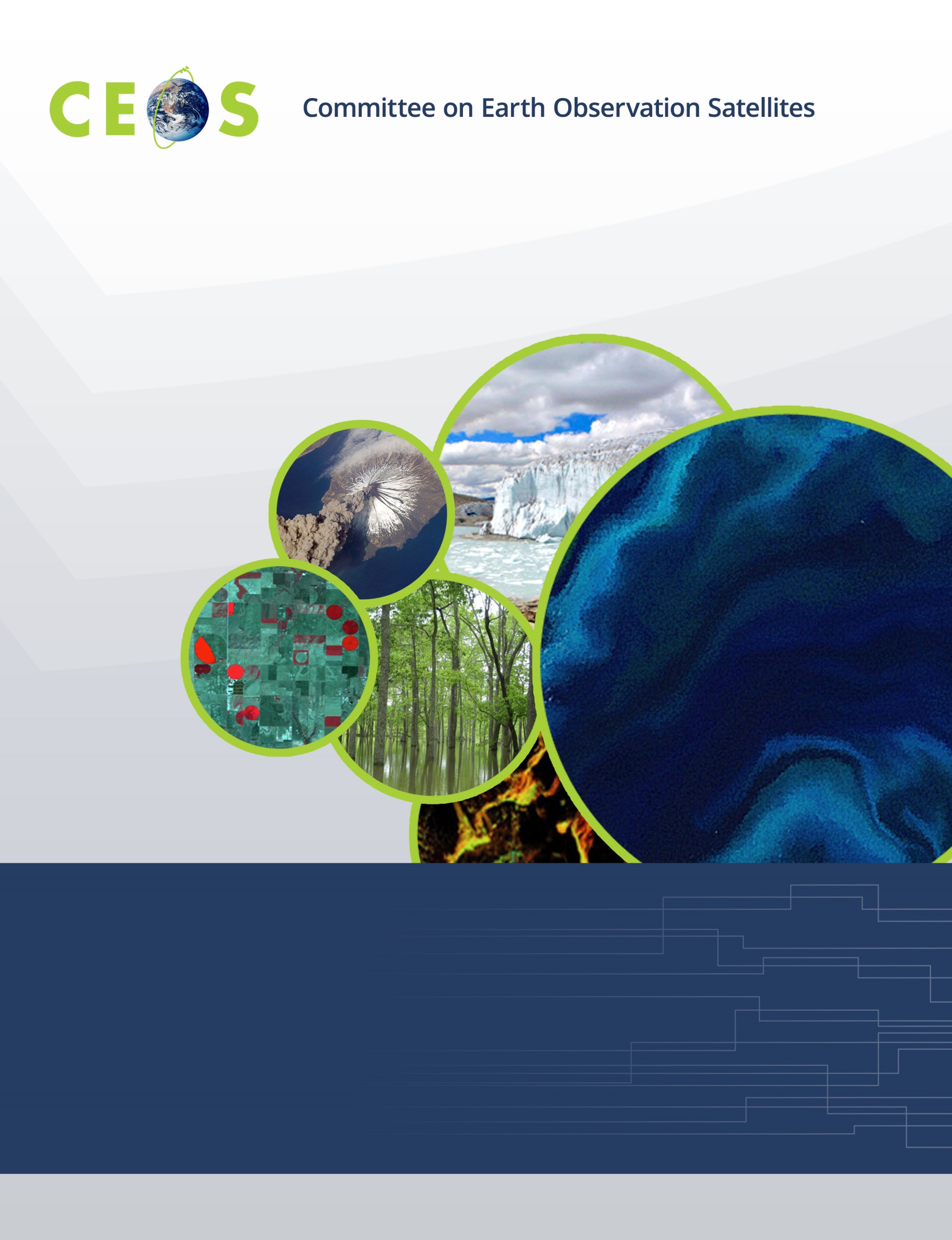 Friday, September 30, 202210:00	WGISS Chair Team Meeting@ Meeting Room in The International House of Japan10:00	Review Facility Setup and Connectivity10:30	WGISS Chair Strategy Meeting	Discussion Topics:Review WGISS Organizational StructureReview WGISS ToRRebuild Data Interoperability and Use Interest GroupWGISS Contributions to the CEOS Interoperability Framework and CEOS Engagement with Standards Organisations initiativesWGISS Vice-Chair SolicitationDate for WGISS-55Location of WGISS-5617:00	AdjournMonday, October 3, 2022@ Meeting Room in The International House of Japan16:00	WGISS Exec Pre-meeting16:00	Final Review for the Agenda16:30	Logistics17:00	WGISS Non-hosted Icebreaker	Tuesday, October 4, 2022@ Meeting Rooms 403 & 404 in The International House of JapanWebEx: https://ceos.my.webex.com/ceos.my/j.php?MTID=mdcaf70aaa28ea2fce44327774cef511a09:30	ConveneWGISS PLENARY, Part 1	09:30	Opening Remarks and Logistics	Makoto Natsuisaka (JAXA)09:45	Welcome from the Director of JAXA Earth Observation Research Center	Riko Oki (JAXA)10:00	WGISS Chair Report	Makoto Natsuisaka (JAXA)10:20	CEOS Systems Engineering Office Report	Brian Killough (NASA)*10:40 	ISO TC211 Liaison Report	Liping Di (GMU for NASA) *11:00	BreakData PRESERVATION and STEWARDSHIP11:20	Session Objectives	Mirko Albani (ESA)11:30	Archive Technology and Future Trends 11:30		NOAA	Nancy Ritchey (NOAA)*,			Kenneth Casey (NOAA)*11:45	WGISS DSIG Best Practices Refreshment	Iolanda Maggio (RHEA for ESA)12:00	AVHRR Recovery Activity	Mirko Albani (ESA)12:15	FAIR Dataset Quality Information Guidelines	Ivana Ivanova (Curtin University for NOAA)*12:30	LunchWGISS PLENARY, Part 1, continued	13:30	CEOS Executive Officer Report	Marie-Claire Greening (CEO)*Data PRESERVATION and STEWARDSHIP, continued13:50	Cooperation with CGMS	Mirko Albani (ESA)14:10	Archive Technology and Future Trends	Mirko Albani (ESA)14:15		USGS	Tom Sohre (USGS)14:30		NASA	Valerie Dixon (NASA)14:45		CNES	Richard Moreno (CNES)15:00		DLR	Katrin Molch (DLR)*			15:15		ESA 	Daniele Iozzino (RHEA for ESA)*15:30	BreakData DISCOVERY and ACCESS15:50	Session Objectives 	Damiano Guerrucci (ESA)*16:00	IDN Update and CWIC Update	Michael Morahan (NASA)16:15	FedEO update	Yves Coene (Spacebel for ESA)*16:30	OGC testbed-18: Secure, Asynchronous Catalogs	Yves Coene (Spacebel for ESA)*,		Liping Di (GMU for NASA) *16:55	Service Discovery Best Practices	Yves Coene (Spacebel for ESA)*WGISS PLENARY, Part 1, continued	17:15	GEO Secretariat Report	Paola de Salvo (GEOSEC)*, 			Laurent Durieux (GEOSEC)*17:30 AdjournWednesday, October 5, 2022@ Meeting Rooms 403 & 404 in The International House of JapanWebEx: https://ceos.my.webex.com/ceos.my/j.php?MTID=mdcaf70aaa28ea2fce44327774cef511a09:30	ConveneTechnology Exploration09:30	Jupyter Notebooks: Session Objectives	Yousuke Ikehata (JAXA)09:40	Update on Jupyter Notebook Day	Esther Conway (UKSA)	10:00	Best Practice Document 	Esther Conway (UKSA)	10:20	Current Status WGCapD	Kenton Ross (NASA)*10:40	BreakAgency Reports11:00	ISRO	Nitant Dube (ISRO)*11:10	JAXA	Yousuke Ikehata (JAXA)11:20	USGS	Tom Sohre (USGS)	11:30	LunchWGISS-WGCV Joint Symposium@ Lecture Hall in The International House of Japan13:00	Group Photo at the garden in the International House of Japan13:20	Opening Remarks	Akihiko Kuze (JAXA)13:30	WGCV Overview	Akihiko Kuze (JAXA)13:40	WGISS Overview	Makoto Natsuisaka (JAXA)13:50	ESA EO Portal, CEOS CAL/VAL Portal, CEOS MIM Database: 	Paolo Castracane (ESA), 	Status, Synergies and Improvements	Matthew Steventon (Symbios for ESA)*,			George Dyke (Symbios for ESA)*14:20     Status of ARD Activities	Matthew Steventon (Symbios for ESA)*, 			Ferran Gascon (ESA for the ARD			Oversight Group)14:50	Break15:10     Data Quality Assessment and Indicators, and DMSMM Maturity Matrix		Data Quality Indicators 	Philippe Goryl (ESA)			Data Management and Stewardship Maturity Matrix: 	Iolanda Maggio (RHEA for ESA)			Introduction, Background and Definitions			AVHRR DMSMM Use Cases and Discussion	Paolo Castracane (RHEA for ESA)	 15:50	CEOS Interoperability Framework Initiative	Peter Strobl (JRC), 			Matthew Steventon (Symbios for ESA)*16:20     CEOS Common Online Dictionary: Progress with Joint Activity 	Peter Strobl (JRC), Katrin Molch (DLR)*	between WGISS and WGCV	17:00     Summary on Joint Interaction; Additional Opportunities; 	Akihiko Kuze (JAXA),	Joint Recommendations to CEOS and GEO; Action items	Makoto Natsuisaka (JAXA)17:20	Greetings from the Senior Chief Officer of Earth Observation Missions	Takeshi Hirabayashi (JAXA)17:30	Group Photo with remote participants17:35	Adjourn18:15	Ice-breaker at Juban Stand Thursday, October 6, 2022@ Meeting Rooms 403 & 404 in The International House of JapanWebEx: https://ceos.my.webex.com/ceos.my/j.php?MTID=mdcaf70aaa28ea2fce44327774cef511a09:30	ConveneData INTEROPERABILITY and USE09:30	EO Interoperability for Services	Andrew Mitchell (NASA)09:40	Session on EAIL: Use-cases and Vision09:40		COAST	Paul DiGiacomo (NOAA)*, 	Merrie Beth Neely (NOAA)*10:00		CSIRO	Jonathan Hodge (CSIRO)*Technology Exploration, Continued10:20	Machine Learning, Data Learning, Artificial Intelligence: Session Objectives	Yousuke Ikehata (JAXA)10:30		NOAA Center for Artificial Intelligence	Robert Redmon (NOAA)*10:50		Enhancing Earth Observation Applications Using AI/ML Techniques	Nitant Dube (ISRO)*11:10	Break11:30		Machine Learning and Graph	Doug Newman (NASA)12:00		USGS AI/ML Use Cases 	Tom Sohre (USGS)12:15		New AI/ML Keywords Introduced to GCMD	Valerie Dixon (NASA)	12:30	Lunch13:30		Introducing White Paper for AI/ML Outline.	Yousuke Ikehata (JAXA)	13:50		Discussion, Conclusions	Yousuke Ikehata (JAXA)Agency Reports14:10	DLR	Katrin Molch (DLR)*14:20	NASA	Andrew Mitchell (NASA)Technology Exploration, Continued14:30	Federation	Karim Ramage (CNRS)*,			Richard Moreno (CNES)15:00	BreakData INTEROPERABILITY and USE, continued15:20	Federated Discovery using STAC	Doug Newman (NASA),		Yves Coene (ESA, Spacebel)*15:40	Access Patterns and STAC Implementation at Bhoonidhi 	T. Sai Kalpana (ISRO)*,			K. Radha Krishna (ISRO)*16:00	STAC Best Practice 	Doug Newman (NASA)16:20	Discussion	Makoto Natsuisaka (JAXA),		Tom Sohre (USGS)WGISS PLENARY, Part 216:30	Future Meetings	Tom Sohre (USGS)16:40	WGISS Vice Chair Solicitation	Makoto Natsuisaka (JAXA)16:50	WGISS Summary and Discussion	Makoto Natsuisaka (JAXA)17:10	Review of WGISS Actions		Michelle Piepgrass (JAXA)17:20	Concluding Discussion and Remarks	Makoto Natsuisaka (JAXA)17:30	AdjournFriday, October 7, 202211:00	Facility Tour - Tsukuba Space Center11:00	 Introduction of Tsukuba Space Center12:00	Lunch13:00      Site Tour16:00	Adjourn